Example B – Post Audit Management Letter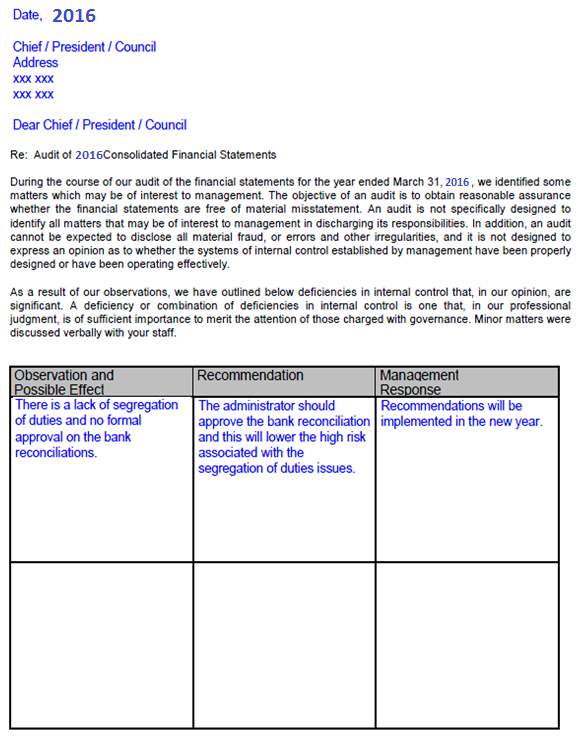 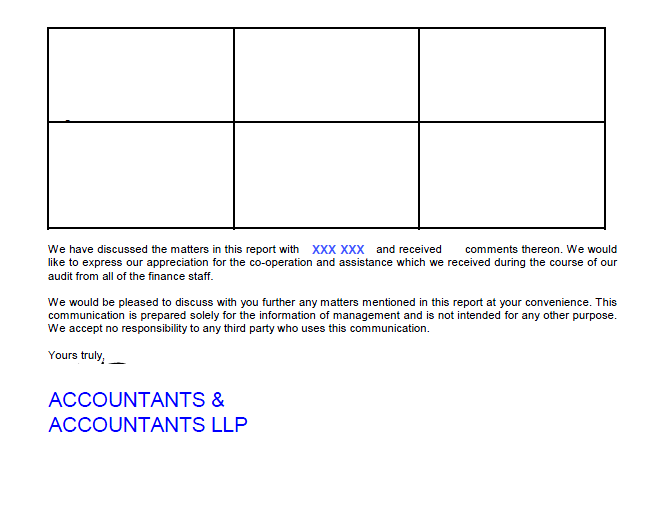 